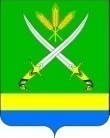 ПОСТАНОВЛЕНИЕАДМИНИСТРАЦИИ ФАСТОВЕЦКОГО СЕЛЬСКОГО ПОСЕЛЕНИЯ ТИХОРЕЦКОГО  РАЙОНА  от 19 сентября 2012 года                		                                                        № 285станица ФастовецкаяО назначении публичных слушаний в Фастовецком сельском поселении Тихорецкого районаВ целях обеспечения прав и законных интересов граждан, в соответствии со статьями 39, 40 Градостроительного кодекса Российской Федерации, статьей                  4 Федерального закона от 29 декабря 2004 года № 191-ФЗ «О введении в действие Градостроительного кодекса Российской Федерации», статьей                    28 Федерального закона от 6 октября 2003 года № 131-ФЗ «Об общих принципах организации местного самоуправления в Российской Федерации», Уставом Фастовецкого сельского поселения Тихорецкого района, решением представительного органа Фастовецкого сельского поселения Тихорецкого района от 1 ноября 2005 года № 4, протокол № 1 «Об утверждении Положения «О публичных слушаниях в Фастовецком сельском поселении Тихорецкого района», на основании заявления Б.И.Мирончук от 3 сентября 2012 года, входящий регистрационный № 196, учитывая решение комиссии по землепользованию и застройке Фастовецкого сельского поселения Тихорецкого района от 18 апреля 2012 года, протокол № 7, п о с т а н о в л я ю:1.Назначить проведение публичных слушаний по проекту постановления администрации Фастовецкого сельского поселения Тихорецкого района (прилагается) в станице Фастовецкой - на 26 сентября 2012 года в 11.00 часов, место проведения публичных слушаний – зал заседаний администрации Фастовецкого сельского поселения Тихорецкого района, расположенный по улице Азина, 8 в станице Фастовецкой Тихорецкого района.2.Возложить обязанности по проведению публичных слушаний по проекту постановления администрации Фастовецкого сельского поселения Тихорецкого района на комиссию по землепользованию и застройке Фастовецкого сельского поселения Тихорецкого района.3.Комиссии по землепользованию и застройке Фастовецкого сельского поселения Тихорецкого района (Алексеев) обеспечить выполнение организационных мероприятий по проведению публичных слушаний и подготовку заключений о результатах публичных слушаний.4.Опубликовать настоящее постановление в газете «Тихорецкие вести».5.Контроль за выполнением настоящего постановления оставляю за собой.6.Постановление вступает в силу со дня его подписания.Глава Фастовецкого сельскогопоселения Тихорецкого района                                                         В.Н.Алексеев                                                                                                             ПРИЛОЖЕНИЕ                                                                                                                                                                                                                                                                                                                                                                                                                                                                                                                                                                                                                                                                                                                                                                                                                                                                                                                                                                                                                                                                                                                                                                                                                                                                                                                                                                                                                                                                                                                                                                                                                                                           к постановлению администрации                                                                          Фастовецкого сельского поселения                                                                    Тихорецкого района                                                                                                                                                    от 19.09.2012 г.  № 285 Проект ПОСТАНОВЛЕНИЕ 
АДМИНИСТРАЦИИ ФАСТОВЕЦКОГО СЕЛЬСКОГО ПОСЕЛЕНИЯ
ТИХОРЕЦКОГО РАЙОНА                                                                                                                                            Об изменении вида разрешенного использования земельного участка  по улице Гражданской, дом  34а  в станице Фастовецкой Фастовецкого сельского округа Тихорецкого района. 	В соответствии со статьей 39,40 Градостроительного кодекса Российской Федерации, Правилами землепользования и застройки  Фастовецкого сельского поселения Тихорецкого района, утвержденными Советом Фастовецкого сельского поселения от 28 июня 2012 года № 130, заявлением Б.И.Мирончук от 3 сентября 2012 года, учитывая предоставленные заявителем документы, проведены публичные слушания по проекту постановления администрации Фастовецкого сельского поселения Тихорецкого района «Об изменении вида разрешенного использования земельного участка по улице Гражданской, дом 34а в станице Фастовецкой Фастовецкого сельского округа Тихорецкого района» (заключение о результатах публичных слушаний от________№_____),  п о с т а н о в л я ю:1.Изменить вид разрешенного использования земельного участка, площадью 5000 кв.метров, с кадастровым номером 23:32:0302011:30, расположенном по улице Гражданской, дом 34а, в станице Фастовецкой Фастовецкого сельского округа Тихорецкого района (земли населенных пунктов), определив его - для размещения магазина и ведения личного подсобного хозяйства.2.Общему отделу администрации Фастовецкого сельского поселения Тихорецкого района (Окорокова) направить копию настоящего постановления в Межрайонную инспекцию Федеральной налоговой службы России № 1 по Краснодарскому краю, Тихорецкий отдел Управления Федеральной службы государственной регистрации, кадастра и картографии по Краснодарскому краю и Тихорецкий филиал (отдел) ФГУ «Земельная кадастровая палата» по Краснодарскому краю в течение 5 рабочих дней со дня вступления в силу настоящего постановления.3.Опубликовать настоящее постановление в газете «Тихорецкие вести». 4.Контроль за выполнением настоящего постановления оставляю за собой.5.Постановление вступает в силу со дня его подписания.Глава Фастовецкого сельского поселения Тихорецкого района                                                           В.Н.Алексеев